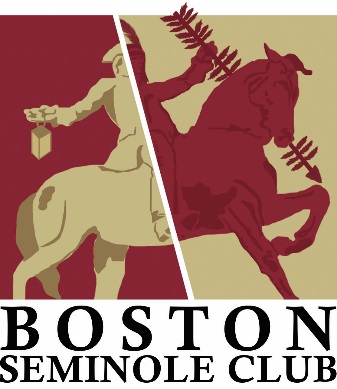 Boston Seminole Club
Scholarship ApplicationPlease submit completed application and supporting documents as explained in the scholarship overview to bostonseminoleclub@gmail.com by July 15, 2016.The Greater Boston Seminole Club Endowed Scholarship was established to recognize and reward outstanding undergraduate students in good standing from the Greater Boston area who have chosen to attend Florida State UniversityPlease review and complete this form in its entirety.Full Name: _________________________________________________Date:_____________________Address:_____________________________________________________________________________City:______________________________  State:___________  Zip Code:_________________________Phone Number:____________________________  E-mail Address:______________________________Name of High School: _____________________________________________________Graduation Date (MM/YY): ___________________         GPA__________     SAT/ACT ______________Community Involvement:All applicants are encouraged to show active community involvement through past or ongoing participation in athletics, the arts, civic or religious community service, or other activities.Please list specific examples of community involvement. (Submit a separate document with additional information, if needed.)1. Activity: ____________________________________________________________________________Dates of Involvement: __________________________________________________________________Description:___________________________________________________________________________2. Activity:____________________________________________________________________________Dates of Involvement:___________________________________________________________________Description:___________________________________________________________________________3. Activity:____________________________________________________________________________Dates of Involvement:___________________________________________________________________Description:___________________________________________________________________________Awards and Honors:Please list examples of academic, civic, community or religious awards and honors. (Submit a separate document with additional information, if needed._________Award                                                 Date                                  Description____________________Financial Need:Please include your Estimated Family Contribution (EFC) number._________________________Employment:Please list any and all jobs held during your high school/college term.Employer:_____________________________________________________________________________Title:_________________________________________________________________________________Dates of Employment:___________________________________________________________________Employer:_____________________________________________________________________________Title:_________________________________________________________________________________Dates of Employment:___________________________________________________________________Employer:_____________________________________________________________________________Title:_________________________________________________________________________________Dates of Employment:___________________________________________________________________Please include a short essay, not to exceed one page, responding to the following:The Latin words "Vires, Artes, Mores" have served as the guiding philosophy behind Florida State University for over a century. Vires signifies strength of all kinds, including moral, physical, and intellectual. Artes alludes to the beauty of intellectual pursuits as exemplified in skill, craft, or art. Mores refers to character, custom, or tradition. In what ways do you embody these values?Disclaimer and Signature:The purpose of the Family Educational Rights and Privacy Act of 1974 and the Florida Student Privacy Act is to protect the privacy of individual students by placing certain restrictions on the disclosure of information contained in a student’s university records as defined in those enactments. I understand that in order for the University to honor a verbal or written request for information by anyone other than the individual student and certain others authorized by statute, both Florida Statute 1002.22(3)(d) and the federal “Buckley Amendment,” 20 U.S.C. 1232g, permit the release of such records only upon receipt of an appropriate signed authorization from the student. This release of information allows Florida State University to share information with the FSU Alumni Association for the purpose of identifying students who may be eligible for scholarship funds. I give my FULL consent to THE FLORIDA STATE UNIVERSITY to release my student personally identifiable records and reports and education records, including, but not limited to, grade point average, age, financial need, enrollment and attendance records, address and telephone to: FSU Alumni Association. I understand that it will be necessary to send a written request to revoke this authorization. Any information release pursuant hereto is released subject to the confidentiality provisions of appropriate state and federal laws and regulations, which prohibit any further disclosure of this information without the specific written consent of the person to whom it pertains, or as otherwise permitted by such law and regulations.The purpose of the Family Educational Rights and Privacy Act of 1974 and the Florida Student Privacy Act is to protect the privacy of individual students by placing certain restrictions on the disclosure of information contained in a student’s university records as defined in those enactments. I understand that in order for the University to honor a verbal or written request for information by anyone other than the individual student and certain others authorized by statute, both Florida Statute 1002.22(3)(d) and the federal “Buckley Amendment,” 20 U.S.C. 1232g, permit the release of such records only upon receipt of an appropriate signed authorization from the student. This release of information allows Florida State University to share information with the FSU Alumni Association for the purpose of identifying students who may be eligible for scholarship funds. I give my FULL consent to THE FLORIDA STATE UNIVERSITY to release my student personally identifiable records and reports and education records, including, but not limited to, grade point average, age, financial need, enrollment and attendance records, address and telephone to: FSU Alumni Association. I understand that it will be necessary to send a written request to revoke this authorization. Any information release pursuant hereto is released subject to the confidentiality provisions of appropriate state and federal laws and regulations, which prohibit any further disclosure of this information without the specific written consent of the person to whom it pertains, or as otherwise permitted by such law and regulations.The purpose of the Family Educational Rights and Privacy Act of 1974 and the Florida Student Privacy Act is to protect the privacy of individual students by placing certain restrictions on the disclosure of information contained in a student’s university records as defined in those enactments. I understand that in order for the University to honor a verbal or written request for information by anyone other than the individual student and certain others authorized by statute, both Florida Statute 1002.22(3)(d) and the federal “Buckley Amendment,” 20 U.S.C. 1232g, permit the release of such records only upon receipt of an appropriate signed authorization from the student. This release of information allows Florida State University to share information with the FSU Alumni Association for the purpose of identifying students who may be eligible for scholarship funds. I give my FULL consent to THE FLORIDA STATE UNIVERSITY to release my student personally identifiable records and reports and education records, including, but not limited to, grade point average, age, financial need, enrollment and attendance records, address and telephone to: FSU Alumni Association. I understand that it will be necessary to send a written request to revoke this authorization. Any information release pursuant hereto is released subject to the confidentiality provisions of appropriate state and federal laws and regulations, which prohibit any further disclosure of this information without the specific written consent of the person to whom it pertains, or as otherwise permitted by such law and regulations.Full Name*FSUSN*Date*